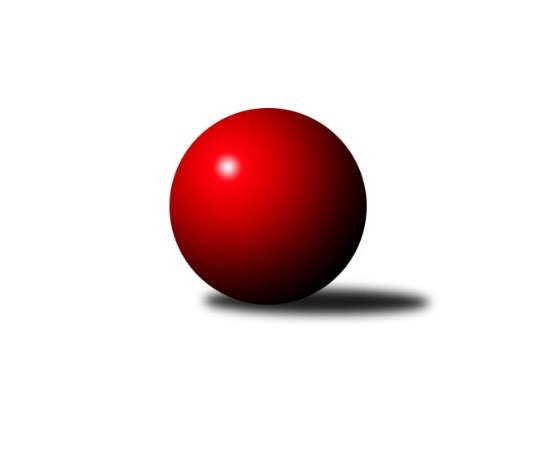 Č.4Ročník 2022/2023	6.11.2022Nejlepšího výkonu v tomto kole: 1294 dosáhlo družstvo: TJ Loko Trutnov AVýchodočeská divize dorostu 2022/2023Domácí v tomto kole úspěšní pouze jednou. Dvakrát se zrodil výsledek 8:0. Nejlepší výkon v jednotlivcích předvedl Petr Doubek – 469.Výsledky 4. kolaSouhrnný přehled výsledků:SKK Náchod A	- TJ Loko Trutnov A	2:6	1234:1294		6.11.TJ Jiskra Hylváty A	- TJ Tesla Pardubice A	8:0	1255:953		6.11.KK V. Mýto A	- KK Svitavy A	0:8	1019:1197		6.11.Tabulka družstev:	1.	TJ Jiskra Hylváty A	3	3	0	0	24 : 0 	 	 1268	6	2.	KK Svitavy A	4	3	0	1	26 : 6 	 	 1163	6	3.	TJ Loko Č. Třebová A	2	2	0	0	14 : 2 	 	 1143	4	4.	TJ Loko Trutnov A	2	1	0	1	6 : 10 	 	 1188	2	5.	SKK Náchod A	4	1	0	3	10 : 22 	 	 1143	2	6.	TJ Tesla Pardubice A	3	1	0	2	6 : 18 	 	 1011	2	7.	KK V. Mýto A	4	0	0	4	2 : 30 	 	 1062	0Podrobné výsledky kola:	 SKK Náchod A	1234	2:6	1294	TJ Loko Trutnov A	Petr Doubek	 	 236 	 233 		469 	 2:0 	 420 	 	228 	 192		Matěj Kulich	Martin Doucha *1	 	 171 	 191 		362 	 0:2 	 454 	 	244 	 210		Michal Turek	Lukáš Hejčl	 	 188 	 215 		403 	 0:2 	 420 	 	204 	 216		Leoš Doležalrozhodčí:  Vedoucí družstevstřídání: *1 od 51. hodu Martin JirečekNejlepší výkon utkání: 469 - Petr Doubek	 TJ Jiskra Hylváty A	1255	8:0	953	TJ Tesla Pardubice A	Anthony Šípek	 	 195 	 220 		415 	 2:0 	 365 	 	189 	 176		Vít Musil	Vojtěch Morávek	 	 216 	 208 		424 	 2:0 	 269 	 	121 	 148		Monika Nováková	Kryštof Vavřín	 	 215 	 201 		416 	 2:0 	 319 	 	171 	 148		Kamil Dvořákrozhodčí: Tomáš PražákNejlepší výkon utkání: 424 - Vojtěch Morávek	 KK V. Mýto A	1019	0:8	1197	KK Svitavy A	Kamila Bodorová	 	 143 	 152 		295 	 0:2 	 386 	 	204 	 182		Lukáš Pail	Nikola Stráníková	 	 223 	 168 		391 	 0:2 	 440 	 	225 	 215		Adam Krátký	Petr Zima	 	 163 	 170 		333 	 0:2 	 371 	 	202 	 169		Lucie Zelinkovározhodčí: Josef LedajaksNejlepší výkon utkání: 440 - Adam KrátkýPořadí jednotlivců:	jméno hráče	družstvo	celkem	plné	dorážka	chyby	poměr kuž.	Maximum	1.	Michal Turek 	TJ Loko  Trutnov A	436.00	301.0	135.0	9.5	2/2	(454)	2.	Vojtěch Morávek 	TJ Jiskra Hylváty A	427.75	295.5	132.3	7.3	2/2	(447)	3.	Karolína Kolářová 	TJ Loko  Č. Třebová A	426.00	291.0	135.0	6.0	2/2	(444)	4.	Anthony Šípek 	TJ Jiskra Hylváty A	425.50	291.0	134.5	7.8	2/2	(453)	5.	Kryštof Vavřín 	TJ Jiskra Hylváty A	415.00	286.3	128.8	9.0	2/2	(432)	6.	Lucie Zelinková 	KK Svitavy A	407.00	292.0	115.0	13.0	3/4	(426)	7.	Vojtěch Majer 	SKK Náchod A	381.00	282.0	99.0	11.5	2/2	(382)	8.	Vít Musil 	TJ Tesla Pardubice A	380.25	263.3	117.0	11.0	2/2	(429)	9.	Lukáš Hejčl 	SKK Náchod A	379.75	263.8	116.0	13.0	2/2	(426)	10.	Leoš Doležal 	TJ Loko Trutnov A	379.00	271.5	107.5	12.0	2/2	(420)	11.	Matěj Kulich 	TJ Loko Trutnov A	372.50	261.5	111.0	13.5	2/2	(420)	12.	Lucie Marešová 	TJ Loko Č. Třebová A	360.50	258.5	102.0	16.5	2/2	(385)	13.	Nikola Stráníková 	KK V. Mýto A	358.50	262.2	96.3	13.5	3/3	(391)	14.	Štěpán Třasák 	TJ Loko Č. Třebová A	356.00	254.5	101.5	13.0	2/2	(375)	15.	Lukáš Pail 	KK Svitavy A	349.50	247.0	102.5	16.5	4/4	(386)	16.	Kamil Dvořák 	TJ Tesla Pardubice A	342.00	251.5	90.5	13.0	2/2	(365)	17.	Martin Jireček 	SKK Náchod A	337.50	254.0	83.5	20.5	2/2	(346)	18.	Kamila Bodorová 	KK V. Mýto A	326.17	243.7	82.5	20.0	3/3	(353)	19.	Monika Nováková 	TJ Tesla Pardubice A	311.50	234.0	77.5	19.5	2/2	(366)		Danny Tuček 	SKK Náchod A	484.00	337.0	147.0	4.0	1/2	(484)		Petr Doubek 	SKK Náchod A	468.00	304.5	163.5	6.0	1/2	(469)		Kristián Bodor 	KK V. Mýto A	463.00	295.0	168.0	4.0	1/3	(463)		Jan Vízdal 	KK Svitavy A	419.50	287.0	132.5	6.5	2/4	(426)		Adam Krátký 	KK Svitavy A	410.00	289.0	121.0	9.5	2/4	(440)		Martin Doucha 	SKK Náchod A	353.00	273.0	80.0	19.0	1/2	(353)		Tomáš Lokvenc 	KK V. Mýto A	339.00	250.0	89.0	13.0	1/3	(339)		Petr Zima 	KK V. Mýto A	330.50	256.0	74.5	21.0	1/3	(333)		Anna Chaloupková 	TJ Tesla Pardubice A	275.00	214.0	61.0	28.0	1/2	(275)Program dalšího kola:5. kolo			KK Svitavy A - -- volný los --	13.11.2022	ne	9:00	TJ Loko Trutnov A - TJ Jiskra Hylváty A	13.11.2022	ne	9:00	TJ Loko Č. Třebová A - SKK Náchod A	13.11.2022	ne	9:00	TJ Tesla Pardubice A - KK V. Mýto A	Nejlepší šestka kola - absolutněNejlepší šestka kola - absolutněNejlepší šestka kola - absolutněNejlepší šestka kola - absolutněNejlepší šestka kola - dle průměru kuželenNejlepší šestka kola - dle průměru kuželenNejlepší šestka kola - dle průměru kuželenNejlepší šestka kola - dle průměru kuželenNejlepší šestka kola - dle průměru kuželenPočetJménoNázev týmuVýkonPočetJménoNázev týmuPrůměr (%)Výkon2xPetr DoubekNáchod4692xAdam KrátkýSvitavy A123.164402xMichal TurekTrutnov4543xVojtěch MorávekHylváty116.864242xAdam KrátkýSvitavy A4402xKryštof VavřínHylváty114.654163xVojtěch MorávekHylváty4243xAnthony ŠípekHylváty114.384151xLeoš DoležalTrutnov4202xPetr DoubekNáchod112.474691xMatěj KulichTrutnov4201xNikola StráníkováV. Mýto A109.45391